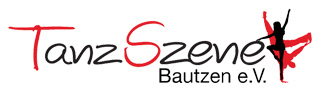 Name, Vorname:      Straße, Nr.:      PLZ, Ort:      Telefon / E-Mail:      Tanzgruppe:    &   Meine folgenden Familienmitglieder sind auch im Verein:Beitragsübersicht (monatlich):Mit Vereinsbeitritt wird einmalig bei der 1. Beitragszahlung eine Aufnahmegebühr von 12,- € fällig.Zahlungsart/-zeitraum:SEPA-Lastschriftmandat (der Verein bucht quartalsweise vom Konto ab)                        vierteljährlichEigener Dauerauftrag bis zum 15. des jeweiligen Monats (Als Verwendungszweckunbedingt den Mitgliedsnamen und den Beitragszeitraum angeben)                               monatlichBitte eine Kopie des Dauerauftrages an den Verein senden.                         Erklärungen/Hinweise:Ich erkläre, dass keine ärztlichen Bedenken beim Aufzunehmenden/ bei der Aufzunehmenden gegen eine sportliche Betätigung vorliegen.Durch seine/ihre Unterschrift erklärt der Antragsteller, stellvertretend bei unter 18jährigen für das Mitglied der/die Erziehungsberechtigte/n, seinen Beitritt und verpflichtet sich zur Einhaltung der Satzung und Ordnungen (siehe Homepage oder über den Verein zu beziehen), insbesondere zur pünktlichen Beitragszahlung und die Unterstützung der Vereinsziele.Datenschutzrechtliche EinwilligungserklärungDie mit Ihrer ausdrücklichen Einwilligung erhobenen und gespeicherten Daten werden ausschließlich von TanzSzene Bautzen e.V. und seinen Abteilungen und ausschließlich zum Zweck der Mitgliederverwaltung, Beitragserhebung und Bestandsmeldung an die Verbände, in denen der TanzSzene Bautzen e.V Mitglied ist, genutzt. Eine Weitergabe Ihrer Daten an Dritte erfolgt nur, sofern der TanzSzene Bautzen e.V. hierzu gesetzlich verpflichtet ist.Mir ist bekannt, dass ich zur Abgabe der Einwilligungserklärung nicht verpflichtet bin und ich diese Einwilligungserklärung jederzeit widerrufen kann. Der Widerruf ist per E-Mail an info@tanzszenebautzen.de oder postalisch an TanzSzene Bautzen e.V., Zeppelinstraße 8, 02625 Bautzen zu richten.Mit der Speicherung, Übermittlung und Verarbeitung personenbezogenen Daten ist das Mitglied und der Zahlungspflichtige des Mitgliedes, für Vereinszwecke gemäß den Bestimmungen des Bundesdatenschutzgesetzes (BDSG), einverstanden. Die Daten werden nach dem Austritt aus dem Verein gelöscht. Mit der Veröffentlichung von Fotos bin ich einverstanden.HaftungDer gesetzliche Vertreter haftet persönlich, allein und gesamtschuldnerisch für die Beiträge eines minderjährigen Mitglieds. GebührenAlle im Zusammenhang einer Rücklastschrift jedweder Art entstehenden Gebühren sind vom Zahler zu tragen. Die Erinnerung an evtl. Außenstände ist kostenfrei, für nachfolgende Mahnungen wird eine zusätzliche Gebühr von 3,- Euro durch den Verein erhoben.KündigungDie Kündigung der Mitgliedschaft ist nur zum 31.07. und 31.12. eines Jahres möglich und ist spätestens 4 Wochen vorher schriftlich zu erklären (siehe Satzung).HausordnungDie Hausordnung gilt für alle TänzerInnen, Eltern und BesucherInnen sowie alle sonstigen Personen, egal aus welchem Grund diese die Anlagen betreten.Beim Bringen und Abholen von Kindern ist der hintere Parkplatz auf dem Gelände von „Fliesen Lehmann“ zu nutzen. Das Parken und Halten auf den Kundenparkplätzen sowie auf den markierten Sperrflächen von „Fliesen Lehmann“ ist strikt untersagt.Das Training beginnt pünktlich zu den im Trainingsplan festgelegten Zeiten. Im eigenen, wie auch im Interesse der übrigen TeilnehmerInnen ist ein rechtzeitiges Erscheinen zu den Trainingsstunden Pflicht.Den Anordnungen der TrainerInnen und der Beauftragten des Tanzvereins ist Folge zu leisten. Ein Zuwiderhandeln kann zum Ausschluss aus dem Training führen.Im Tanzverein und auf dem Gelände der Firma „Fliesen Lehmann“ besteht in allen Räumen ein generelles Rauchverbot. Das Rauchverbot gilt sowohl für die Tanzstunden als auch für alle Veranstaltungen. Ein Feuerlöscher und ein Verbandskasten befindet sich bei den TrainerInnen.Über das Verhalten im Brandfall und die Fluchtwege werden alle TänzerInnen gesondert belehrt.Die Tanzsäle dürfen nicht mit Straßenschuhen betreten werden. Um eine Verschmutzung der Säle zu vermeiden, sind die Sportschuhe erst in der Garderobe anzuziehen, vorzugsweise Tanzschuhe, Schläppchen oder Spitzenschuhe.Für vorsätzliche Beschädigungen der Einrichtungen haftet der/die VerursacherIn.Das Öffnen der Fenster in allen klimatisierten Räumen ist untersagt. Das Sitzen auf den Fensterbrettern und Heizkörpern ist nicht gestattet.Im Übrigen hat sich jede/r TeilnehmerIn so zu verhalten, dass andere TeilnehmerInnen nicht gestört werden und ein ordnungsgemäßer Ablauf der Trainingsstunden gewährleistet ist.Wertsachen sollten während des Trainings nicht in der Garderobe aufbewahrt werden. Der Verein haftet nicht für verloren gegangene Wertgegenstände.Das Zuschauen während des Trainings ist strikt untersagt. Eltern dürfen die Garderoben nur betreten, wenn sie Kinder im Vorschulalter haben und beim Umziehen behilflich sind. Den Ausnahmefall bilden eventuell notwendige Absprachen mit den TrainerInnen.Zum Training dürfen nur Wasserflaschen mitgebracht werden. Der Verzehr von Speisen und Kaugummi in den Tanzsälen ist untersagt.Ort/DatumName, Vorname und Unterschrift des gesetzlichen Vertreters / Unterschrift Mitglied (ab 7 Jahre)SEPA-LastschriftmandatGläubiger-Identifikations-Nr.: DE76ZZZ0000150046Mandatsreferenznummer:      wird separat nachgereichtIch ermächtige (wir ermächtigen) den Verein „Tanzszene Bautzen e.V.“ Zahlungen von meinem (unserem) Konto mittels Lastschrift einzuziehen. Zugleich weise ich mein (weisen wir unser) Kreditinstitut an, die von dem Verein „Tanzszene Bautzen e.V.“ auf mein (unser) Konto gezogene Lastschriften einzulösen.Ich kann innerhalb von 8 Wochen, beginnend mit dem Belastungsdatum, die Erstattung des belasteten Betrages verlangen. Es gelten dabei die mit meinem (unserem) Kreditinstitut vereinbarten Bedingungen.Vorname und Name (Kontoinhaber)Adresse (Straße, Postleitzahl und Ort)Kreditinstitut (Name)IBAN: DE   |      |      |      |      |   BIC:      Datum, Ort und Unterschrift/en der/s Kontoinhaber/s: